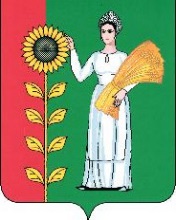 АДМИНИСТРАЦИЯ СЕЛЬСКОГО ПОСЕЛЕНИЯ ДУРОВСКИЙ СЕЛЬСОВЕТДобринского муниципального района Липецкой областиРоссийской ФедерацииП О С Т А Н О В Л Е Н И Е25.04.2023 года                          с.Дурово                            № 22Об установлении размеров авансовых платежей призаключении муниципальных контрактов (договоров) в 2023 годуВ целях исполнения пункта 7 постановления Правительства Российской Федерации от 06 марта 2023 года №348 «О приостановлении действия абзаца четвертого подпункта «а» и подпункта «б» пункта 18 Положения о мерах по обеспечению исполнения федерального бюджета и установления размеров авансовых платежей при заключении государственных (муниципальных) контрактов в 2023 году» администрация сельского поселения Дуровский сельсовет Добринского муниципального районаПОСТАНОВЛЯЕТ:1. Установить, что в 2023 году главный распорядитель средств местного бюджета как получатель средств местного бюджета предусматривает в заключаемых им муниципальных контрактах (договорах) на поставку товаров (выполнение работ, оказание услуг) для обеспечения муниципальных нужд администрации сельского поселения Дуровский сельсовет Добринского муниципального района Липецкой области (далее - контракт (договор), средства на финансовое обеспечение которых подлежат казначейскому сопровождению в соответствии с бюджетным законодательством Российской Федерации, авансовые платежи в размере от 30 до 50 процентов суммы контракта (договора), но не более лимитов бюджетных обязательств, доведенных до получателя средств местного бюджета на указанные цели на соответствующий финансовый год.В случае если исполнение контракта (договора), указанного в абзаце первом настоящего пункта, осуществляется в 2023 году и последующих годах и соответствующих лимитов бюджетных обязательств, доведенных до получателя средств местного бюджета, недостаточно для выплаты авансового платежа в текущем финансовом году, в контракте (договоре) предусматривается условие о выплате части такого авансового платежа в оставшемся размере не позднее 1 февраля очередного финансового года без подтверждения поставки товаров (выполнения работ, оказания услуг) в объеме ранее выплаченного авансового платежа.2. Получатель средств местного бюджета вправе внести по соглашению сторон в заключенные до дня вступления в силу настоящего постановления контракты (договоры) изменения в части установления в них условия о выплате авансовых платежей в соответствии с пунктом 1 настоящего постановления (увеличения предусмотренных ими размеров авансовых платежей до размеров, определенных в соответствии с пунктом 1 настоящего постановления) с соблюдением размера обеспечения исполнения контракта (договора), устанавливающего в соответствии с частью 6 статьи 96 Федерального закона от 05 апреля 2013 года №44-ФЗ «О контрактной системе в сфере закупок товаров, работ, услуг для обеспечения государственных и муниципальных нужд» в порядке, установленном постановлением администрации сельского поселения Дуровский сельсовет Добринского муниципального района Липецкой области от 16мая 2022 года №28 «Об изменении существенных условий контракта, заключенного до 1 января 2023 года».3. Настоящее постановление вступает в силу со дня его официального обнародования.4. Контроль исполнения настоящего постановления оставляю за собой.Глава администрациисельского поселения Дуровский сельсовет	Л.И. Жданова